	МКОУ Савинская ООШ	Учитель: Матвеева Светлана Германовна                     Фольклорная программаТема : « Пришли святки , а за ними и колядки.»Цели : познакомить детей с народными обычаями , связанными с празднованием Рождества Христова ( святки , колядки ), развивать творческие способности детей , воспитывать бережное отношение к прошлому своего народа .    Рождество Христово – один из главных праздников , отмечаемых на Руси с х века 7 января ( 25 декабря по старому стилю ) . В старину время от      Рождества до Крещения ( 19 января ) называли святками.     Святки – один из самых весёлых периодов  в жизни русской детворы. Этот праздник сопровождается множеством обрядов . Молодые особенно любили святки с их играми , песнями , обходами домов , посиделками , гаданиями.    У славянских народов широко распространено распевание праздничных песен , колядование . Колядовщики ходили по дворам с большой самодельной звездой , исполняли различные песнопения , посвященные Рождеству . Зал оформлен под русскую избу ( печь , лавки , стол ).Дети находятся за дверью, они одеты в народные костюмы . У одного шест со звездой , у другого – мешок для угощений , которыми их одарят хозяева ( хозяева будут родители , которые пришли на праздник ).   Дети за дверью начинают исполнять песню “Ой вы сени”. Всей толпой входят в зал . Прямо у входа стоит большой мешок , в котором находится девочка – коляда . Мешок завязан лентой и украшен мишурой . Допев песню , дети замечают мешок .   Ребенок ( 1) : Ой! Откуда здесь такой большой мешок?   Ребенок ( 2 ): С чем мешок – то?   Ведущий : А давайте развяжем , да посмотрим!Развязывают мешок , из него выскакивает девочка Коляда в белой рубахе , в белом платке с вышивкой.   Коляда: Я Коляда , гостья жданная , гостья в каждом доме желанная. Каждый год издалека прихожу, прямо с неба по золотым мосточком перехожу. Всем , кто меня встретит , да приветит Добра пожелаю , да во всем помогаю .    Ведущий: Пойдем с нами по дворам колядовать. Там живут люди богатые. Все добро гребут лопатами! Глядишь и нам чего – нибудь достанется.   Коляда: Идем с Богом! Дети идут колядовать к зрителям – родителям, которые заранее подготовили угощения, зная, что так положено по сюжету праздника. Ребята подходят к первому дому поют “Коляда”                  Коляда, коляда! Дай нам пирога!                  Или хлеба ломтика,                  А не дашь пирога                  Мы корову за рога!По окончании песни хозяева одаривают детей пряниками, конфетами, которые они складывают в мешок. После этого колядовщики хвалят хозяев этого дома.   Ребенок: У хозяюшки во дому , чтоб велись ребятки , цыплятки, утятки , да поросятки.   Ребенок: Счастье, да любовь! Хлеб да соль! Да совет на долгий век! ( кланяются )Дети идут с песней ‘Коляда” к следующему дому. Там их одаривают щедрые хозяева. Дети их благодарят.   Ребенок: С Новым годом! С Новым счастьем, хозяева!   Ребенок: На Новый год, на новое счастье уродись пшеничка! На поле -копнами, на столе - пирогами. (кланяются )   Ведущий: Мало мы наколядовали! А куда пойдем? Как будем праздник праздновать?   Ребенок:  А давайте пойдем к Иванову двору !Дети с Колядой идут к следующему дому. Один из зрителей мужчина.     Ребенок говорит: Уж ты дядюшка, ты Ванюшка!                                 Подзолоченый усок,                                 Каждый русый волосок!                                 Подавай, не ломай!                                 Целый рублик нам давай!  Дети: ( хором ) Многие вам лета!  Хозяин бросает монетки, слышится их звон.  Ведущий: ( удивленно ) пятачок за это?  Дети корят его , поют корительную.  Ведущий: Да это и вовсе не Иванов двор? Только ворота схожие. Это жадного Тимофея двор. Пойдемте отсюда.Дети уходят и подходят к дому бабушки Варварушки.  Ребенок: Уж ты, бабушка , ты красавушка!                    Подавай, не ломай,                    Нам калачиков давай!Дети ( хором ) : А не дашь хлеба,                              Стащим с печки деда!Бабушка угощает лакомством.Ребенок: Сколько в лесу осинок –                  Столько вам и свинок!                  Сколько в лесу пеньков –                   Столько вам светлых деньков!Все кланяются.	  Ведущий: Ну полно нам тут колядовать, пора  уж и праздник встречать. Айда в дом, вон как вьюга задувает!Дети с песней идут в дом, рассаживаются на лавочки, начинают разглядывать.  Ребенок: А что в мешке – то? Давайте посмотрим! (развязывают мешок)  Ребенок: Ох, и щедро нас угостили!  Ребенок: И конфет дали!  Ребенок: И пряников медовых!  Ребенок: И лепешки сладкие положили!  Ребенок: Смотрите – ка , а дядька Василий и про денежки не забыл!  Девочка: Да ладно вам, ребята! Давайте веселиться! ( девочки поют частушки )  Ребенок , перебивая пение: Хватит петь – то ! Засиделись совсем!Звучит наигрыш кадрили. Мальчики приглашают девочек на кадриль ( 3 – 4 пары)  Девочка ( после кадрили ): Давайте – ка в игры играть!Хоровод игра “Бояре “( стенка на стенку с выбором невесты проводится 2 – 3 раза)Игра “Селезень”После игр девочка говорит: Что с ногами не пойму?                                                     Вправо , влево носятся,                                                     Не стоят они на месте.                                                    Так в кадриль и просятся!  Мальчик: Эх, руби сосны , руби ель.                   Начинается кадриль!Финальная пляска “Прялица “  Ведущий: Ну что ж, не красна изба углами, а красна пирогами.Просим всех гостей дорогих к русскому самовару. Да вместе с нами гостинцев откушать.  Дети с песней ‘’Пролетел соколок’’ уходят из зала , уводят за собой зрителей. В зале красиво украшены столы. Дети вместе с родителями устраивают чаепитие. 	Учитель Матвеева Светлана Германовна.
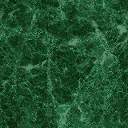 